MEMBER INCIDENT/DISCIPLINARY REPORT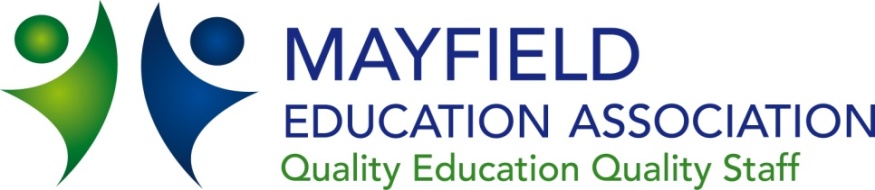 Member’s Name _________________    Date of Meeting ___________Disciplinary ____ yes ___no   Informal/ Verbal reprimand __yes ___noIf disciplinary was written notice given? ________ yes _______ no Names of all present at meeting including administration. ______________________________________________________________________________________________________________________________Please give a detailed and accurate account of the meeting discussion, including nature of the allegation, questions asked and if there was resolution the nature of the resolution. Please have member review the notes and sign if they are in agreement to the account. If this is a potential grievance please be conscious of the time.  The magic number is 30 days for the formal written grievance to be given to proper recipient. Attach copies of any and all relevant documentation. 